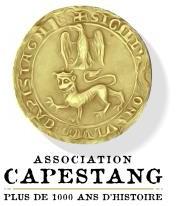 BULLETIN D'ADHÉSION 2024A remplir par l’adhérent et à retourner à l’adresse mentionnée en bas de pagePrénom : ……………………………………………………………………… Nom : …………………………………………………Date de naissance : …. /…../….Adresse : ……………………………………………………………………………………………………………………………………………………………………………………………………………………………………………………………………………………………………Code postal : …………………… Ville : ………………………………………………………………………………………………Tél : ………………………………………Email : ………………………………………………………………..@………………………………………………………Je déclare par la présente souhaiter devenir membre de l’association « Capestang, plus de 1000 ans d’Histoire ». A ce titre, je reconnais l’objet de l’association, et accepte les statuts qui sont disponibles en téléchargement sur le site www.capestang-plus-de-1000-ans-d-histoire.frJ’ai pris bonne note des droits et des devoirs des membres de l’association, et accepte de verser macotisation pour l’année en cours, du 01/01/2024 au 31/12/2024.Les adhésions sont payables par chèque ou virement sur le compte bancaire de l’association ci-après : IBAN : FR76 1350 6100 0085 1706 6927 009 - BIC : AGRIFRPP835Sauf cas exceptionnel, nous n’acceptons pas les paiements en espèces.  Un reçu d’adhésion et/ou don vous sera remis après validation de l’adhésion. Fait à………………………………, le……………………………………SignatureLes informations recueillies sont nécessaires pour votre adhésion. Conformément à la loi « Informatique et Libertés » du 6 janvier 1978, vous disposez d’un droit d’accès et de rectification aux données personnelles vous concernant.  Pour l’exercer, adressez-vous au secrétariat de l’association.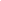 Association Loi 1901 « Capestang, plus de 1000 ans d’Histoire »Siège social : 7 rue Fon Clare - 34310 Capestang – tél : 06 89 52 07 60 - mail : capestangplus1000ansdhistoire@gmail.comSIRET 901 751 099 00010 – RNA W341013092Adhésion plein tarif : 10 €Don libre ……….	   €Paiement par chèque ou virement le : Adhésion tarif réduit (personnes sans emploi) : 5 €Paiement par chèque ou virement le :